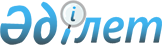 О внесении изменений в приказ Руководителя Бюро национальной статистики Агентства по стратегическому планированию и реформам Республики Казахстан от 15 февраля 2021 года № 6 "Об утверждении статистической формы общегосударственного статистического наблюдения "Уровень доверия населения к правоохранительным органам" (индекс УДН, периодичность два раза в год) и инструкции по ее заполнению"Приказ Руководителя Бюро национальной статистики Агентства по стратегическому планированию и реформам Республики Казахстан от 3 октября 2022 года № 32. Зарегистрирован в Министерстве юстиции Республики Казахстан 5 октября 2022 года № 30034
      Примечание ИЗПИ!Вводится в действие с 01.01.2023.
      ПРИКАЗЫВАЮ:
      1. Внести в приказ руководителя Бюро национальной статистики Агентства по стратегическому планированию и реформам Республики Казахстан от 15 февраля 2021 года № 6 "Об утверждении статистической формы общегосударственного статистического наблюдения "Уровень доверия населения к правоохранительным органам" (индекс УДН, периодичность два раза в год) и инструкции по ее заполнению" (зарегистрирован в Реестре государственной регистрации нормативных правовых актов под № 22227) следующие изменения:
      заголовок указанного приказа изложить в следующей редакции:
      "Об утверждении статистической формы общегосударственного статистического наблюдения "Уровень доверия населения к правоохранительным органам и судебной системе" (индекс УДН, периодичность два раза в год) и инструкции по ее заполнению";
      преамбулу изложить в следующей редакции:
      "В соответствии с подпунктом 8) статьи 12 Закона Республики Казахстан "О государственной статистике" и подпунктом 22) пункта 15 Положения о Бюро национальной статистики Агентства по стратегическому планированию и реформам Республики Казахстан, утвержденного приказом Председателя Агентства по стратегическому планированию и реформам Республики Казахстан от 23 октября 2020 года № 9-нқ, ПРИКАЗЫВАЮ:";
      пункт 1 изложить в следующей редакции:
      "1. Утвердить:
      1) статистическую форму общегосударственного статистического наблюдения "Уровень доверия населения к правоохранительным органам и судебной системе" (индекс УДН, периодичность два раза в год) согласно приложению 1 к настоящему приказу;
      2) инструкцию по заполнению статистической формы общегосударственного статистического наблюдения "Уровень доверия населения к правоохранительным органам и судебной системе" (индекс УДН, периодичность два раза в год) согласно приложению 2 к настоящему приказу.";
      приложения 1 и 2 изложить в новой редакции согласно приложениям 1 и 2 к настоящему приказу.
      2. Департаменту развития статистических процессов совместно с Юридическим департаментом Бюро национальной статистики Агентства по стратегическому планированию и реформам Республики Казахстан обеспечить в установленном законодательством порядке:
      1) государственную регистрацию настоящего приказа в Министерстве юстиции Республики Казахстан;
      2) размещение настоящего приказа на интернет-ресурсе Бюро национальной статистики Агентства по стратегическому планированию и реформам Республики Казахстан.
      3. Департаменту развития статистических процессов Бюро национальной статистики Агентства по стратегическому планированию и реформам Республики Казахстан довести настоящий приказ до структурных и территориальных подразделений Бюро национальной статистики Агентства по стратегическому планированию и реформам Республики Казахстан для руководства и использования в работе.
      4. Контроль за исполнением настоящего приказа возложить на курирующего заместителя руководителя Бюро национальной статистики Агентства по стратегическому планированию и реформам Республики Казахстан.
      5. Настоящий приказ вводится в действие с 1 января 2023 года и подлежит официальному опубликованию.
      "СОГЛАСОВАН"Генеральная ПрокуратураРеспублики Казахстан
      "СОГЛАСОВАН"Агентство Республики Казахстанпо финансовому мониторингу
      "СОГЛАСОВАН"Агентство Республики Казахстанпо противодействию коррупции(Антикоррупционная служба)
      "СОГЛАСОВАН"Министерство внутренних делРеспублики Казахстан
      "СОГЛАСОВАН"Министерство по чрезвычайнымситуациям Республики Казахстан
      "СОГЛАСОВАН"Департамент по обеспечениюдеятельности судов приВерховном СудеРеспублики Казахстан(Аппарат Верховного СудаРеспублики Казахстан) Халықтың құқық қорғау органдарына және сот жүйесіне сенімділік деңгейі Уровень доверия населения к правоохранительным органам и судебной системе
      ЫНТЫМАҚТАСТЫҒЫҢЫЗ ҮШІН АЛҒЫС АЙТАМЫЗ!
      БЛАГОДАРИМ ЗА СОТРУДНИЧЕСТВО! Инструкция по заполнению статистической формы общегосударственного статистического наблюдения "Уровень доверия населения к правоохранительным органам и судебной системе" (индекс УДН, периодичность два раза в год)
      1. Настоящая Инструкция детализирует заполнение статистической формы общегосударственного статистического наблюдения "Уровень доверия населения к правоохранительным органам и судебной системе" (индекс УДН, периодичность два раза в год) (далее – статистическая форма).
      2. В настоящей Инструкции используются следующие определения:
      1) правоохранительный орган – государственный орган, обеспечивающий соблюдение и защиту прав и свобод человека и гражданина, законных интересов физических и юридических лиц, государства, реализующий политику государства по противодействию преступности и иным правонарушениям в соответствии со своей компетенцией, наделенный специальными полномочиями по обеспечению законности и поддержанию общественного порядка, выявлению, предупреждению, пресечению, расследованию правонарушений, исполнению судебных решений по уголовным делам;
      2) преступление – совершенное виновно общественно опасное деяние (действие или бездействие), запрещенное уголовным законодательством Республики Казахстан под угрозой наказания в виде штрафа, исправительных работ, привлечения к общественным работам, ограничения свободы и лишения свободы;
      3) коррупция – незаконное использование лицами, занимающими ответственную государственную должность, лицами, уполномоченными на выполнение государственных функций, лицами, приравненными к лицам, уполномоченным на выполнение государственных функций, должностными лицами своих должностных (служебных) полномочий и связанных с ними возможностей в целях получения или извлечения лично или через посредников имущественных (неимущественных) благ и преимуществ для себя либо третьих лиц, а равно подкуп данных лиц путем предоставления благ и преимуществ.
      3. Статистическая форма заполняется интервьюером на одного члена домашнего хозяйства в возрасте 15-80 лет.
      При проживании в домашнем хозяйстве более одного респондента, соответствующего требованиям статистической формы, отбор респондента для опроса производится методом "ближайший день рождения" (выбирается член домашнего хозяйства, день рождения которого приходится на ближайший период).
      Общегосударственное статистическое наблюдение проводится два раза в год. Статистическая форма заполняется лицом, уполномоченным на проведение опроса (далее – интервьюер).
      4. В пункте 1 титульного листа указывается наименование города, района (города) и населенного пункта (округа).
      С 2 по 5 пункты заполняются в соответствии с реквизитами, указанными в списках обследуемых респондентов, представленных интервьюерам супервайзерами (должностное лицо территориального подразделения, осуществляющее контроль за работой интервьюеров), в пункте 6 указывается дата проведения интервью.
      5. Интервьюером зачитываются вопросы и варианты ответов респонденту. После того как респондент выбрал ответ, интервьюер делает отметку в соответствующем варианте ответа. Код варианта ответа респондента обводится кружком.
      6. В разделе 1 "Сведения о респондентах" заполняются сведения о респондентах: пол, возраст (число полных лет на момент опроса), состояние в браке, уровень образования, статус занятости.
      7. В вопросе 4 раздела 1 "Сведения о респондентах" отмечается наличие образования у респондента. Вопрос задается респондентам, как закончившим обучение, так и обучающимся в настоящее время учащимся и студентам.
      По строке 1 отмечаются респонденты, имеющие академическую или ученую степень (магистр, кандидат наук, доктор наук, доктор PhD).
      По строке 2 отмечаются респонденты, окончившие организации высшего образования.
      По строке 3 отмечается для респондентов, учащихся или учившихся в организациях высшего образования, и прошедших половину или более половины срока обучения. Респондентам, проучившимся в организации высшего образования менее половины срока обучения, отмечается тот уровень образования, который они имели до поступления ("техническое и профессиональное образование", "общее среднее образование").
      По строке 4 отмечаются респонденты, окончившие профессиональный лицей (профессиональную техническую школу), училище или колледж (техникум).
      По строке 5 отмечаются респонденты, окончившие 11 классов общеобразовательной школы (обучаются в настоящее время в училище или колледже (после окончания 9 класса), в организации высшего образования).
      По строке 6 отмечаются респонденты, окончившие 9 классов общеобразовательной школы (обучаются в настоящее время в 10 и 11 классах, училище или колледже; окончившие в 1992 году и ранее неполную среднюю школу (семилетнюю (восьми или девятилетнюю) школу).
      По строке 7 отмечаются респонденты, окончившие начальную школу (обучаются в настоящее время в 5, 6, 7, 8 и 9 классах; окончившие в 1972 году и ранее 4 класса или 3 класса трехлетней начальной школы).
      По строке 8 отмечаются респонденты, не достигнувшие какого-либо уровня образования.
      8. В разделе 2 "Восприятие собственной безопасности и степень доверия" респондентам задаются вопросы о восприятии собственной безопасности в районе проживания и ряд вопросов, характеризующих степень доверия респондентов к правоохранительным органам и органам судебной системы.
      9. После завершения интервью статистическая форма проверяется на предмет полноты внесенных сведений. При обнаружении пропущенных вопросов или неразборчивых записей в ответах, осуществляется повторное посещение домашнего хозяйства.
					© 2012. РГП на ПХВ «Институт законодательства и правовой информации Республики Казахстан» Министерства юстиции Республики Казахстан
				
      Руководитель Бюронациональной статистикиАгентства по стратегическомупланированию и реформамРеспублики Казахстан 

Ж. Шаймарданов
Приложение 1 к приказу
Руководитель Бюро
национальной статистики
Агентства по стратегическому
планированию и реформам
Республики Казахстан
от 3 октября 2022 года № 32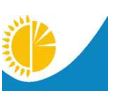 
Мемлекеттік статистика органдары құпиялылығына кепілдік береді
Конфиденциальность гарантируется органами государственной статистики
Приложение 1
к приказу Руководителя Бюро 
национальной статистики
Агентства по стратегическому
планированию и реформам
Республики Казахстан
от 15 февраля 2021 года № 6
Жалпымемлекеттік статистикалық
байқаудың статистикалық нысаны
Статистическая форма общегосударственного
статистического наблюдения

Қазақстан Республикасы
Стратегиялық жоспарлау және
реформалар агенттігінің
Ұлттық статистика
бюросы басшысының
2021 жылғы 15 ақпандағы № 6
 бұйрығына 1-қосымша
Индексі
Индекс

УДН

жылына екі рет
два раза в год

есепті кезең
отчетный период
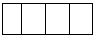 жыл
год
Сауал салуға 15-80 жастағы үй шаруашылығының мүшелері қатысады
В опросе принимают участие члены домашних хозяйств в возрасте 15-80 лет
Сауал салуға 15-80 жастағы үй шаруашылығының мүшелері қатысады
В опросе принимают участие члены домашних хозяйств в возрасте 15-80 лет
Сауал салуға 15-80 жастағы үй шаруашылығының мүшелері қатысады
В опросе принимают участие члены домашних хозяйств в возрасте 15-80 лет
Сауал салуға 15-80 жастағы үй шаруашылығының мүшелері қатысады
В опросе принимают участие члены домашних хозяйств в возрасте 15-80 лет
Сауал салуға 15-80 жастағы үй шаруашылығының мүшелері қатысады
В опросе принимают участие члены домашних хозяйств в возрасте 15-80 лет
Сауал салуға 15-80 жастағы үй шаруашылығының мүшелері қатысады
В опросе принимают участие члены домашних хозяйств в возрасте 15-80 лет
Сауал салуға 15-80 жастағы үй шаруашылығының мүшелері қатысады
В опросе принимают участие члены домашних хозяйств в возрасте 15-80 лет
Сауал салуға 15-80 жастағы үй шаруашылығының мүшелері қатысады
В опросе принимают участие члены домашних хозяйств в возрасте 15-80 лет
Сауал салуға 15-80 жастағы үй шаруашылығының мүшелері қатысады
В опросе принимают участие члены домашних хозяйств в возрасте 15-80 лет
Тапсыру мерзімі – 15 мамыр (қоса алғанда) және 15 қараша (қоса алғанда)
Срок представления – 15 мая (включительно) и 15 ноября (включительно)
Тапсыру мерзімі – 15 мамыр (қоса алғанда) және 15 қараша (қоса алғанда)
Срок представления – 15 мая (включительно) и 15 ноября (включительно)
Тапсыру мерзімі – 15 мамыр (қоса алғанда) және 15 қараша (қоса алғанда)
Срок представления – 15 мая (включительно) и 15 ноября (включительно)
Тапсыру мерзімі – 15 мамыр (қоса алғанда) және 15 қараша (қоса алғанда)
Срок представления – 15 мая (включительно) и 15 ноября (включительно)
Тапсыру мерзімі – 15 мамыр (қоса алғанда) және 15 қараша (қоса алғанда)
Срок представления – 15 мая (включительно) и 15 ноября (включительно)
Тапсыру мерзімі – 15 мамыр (қоса алғанда) және 15 қараша (қоса алғанда)
Срок представления – 15 мая (включительно) и 15 ноября (включительно)
Тапсыру мерзімі – 15 мамыр (қоса алғанда) және 15 қараша (қоса алғанда)
Срок представления – 15 мая (включительно) и 15 ноября (включительно)
Тапсыру мерзімі – 15 мамыр (қоса алғанда) және 15 қараша (қоса алғанда)
Срок представления – 15 мая (включительно) и 15 ноября (включительно)
Тапсыру мерзімі – 15 мамыр (қоса алғанда) және 15 қараша (қоса алғанда)
Срок представления – 15 мая (включительно) и 15 ноября (включительно)
1. Елді мекеннің атауы
Наименование населенного пункта
1. Елді мекеннің атауы
Наименование населенного пункта
________________________________________
________________________________________
________________________________________
________________________________________
________________________________________
________________________________________
________________________________________
2. Əкімшілік-аумақтық объектілер жіктеуішіне (бұдан әрі - ӘАОЖ) сәйкес елді мекеннің коды
Код населенного пункта согласно Классификаторуадминистративно-территориальных объектов (далее – КАТО)
2. Əкімшілік-аумақтық объектілер жіктеуішіне (бұдан әрі - ӘАОЖ) сәйкес елді мекеннің коды
Код населенного пункта согласно Классификаторуадминистративно-территориальных объектов (далее – КАТО)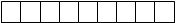 
3. Елді мекеннің типі (қала – 1, ауыл – 2)
Тип населенного пункта (1 – город, 2 – село)
3. Елді мекеннің типі (қала – 1, ауыл – 2)
Тип населенного пункта (1 – город, 2 – село)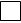 
4. Интервьюердің коды
Код интервьюера
4. Интервьюердің коды
Код интервьюера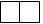 
5. Үй шаруашылығының реттік нөмірі
Порядковый номер домашних хозяйств
5. Үй шаруашылығының реттік нөмірі
Порядковый номер домашних хозяйств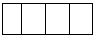 
6. Сауалнама алу күні 
Дата анкетирования число месяц год
6. Сауалнама алу күні 
Дата анкетирования число месяц год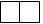 
күні
число
күні
число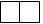 
айы
месяц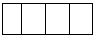 
жылы
год
1. РЕСПОНДЕНТТЕР ТУРАЛЫ
МӘЛІМЕТТЕР

1. СВЕДЕНИЯ О РЕСПОНДЕНТАХ

1. Жынысы

1. Пол

ер
ер
1
1
мужчина
мужчина
мужчина
мужчина
мужчина
әйел
әйел
2
2
женщина
женщина
женщина
женщина
женщина
2. Жасы

2. Возраст
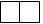 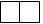 
3. Отбасылық жағдайы

3. Семейное положение

еш уақытта некеде тұрмаған
еш уақытта некеде тұрмаған
1
1
никогда не состоял (а) в браке
никогда не состоял (а) в браке
никогда не состоял (а) в браке
никогда не состоял (а) в браке
никогда не состоял (а) в браке
некеде тұрады
некеде тұрады
2
2
состоит в браке
состоит в браке
состоит в браке
состоит в браке
состоит в браке
тұл (ер), жесір (әйел)
тұл (ер), жесір (әйел)
3
3
вдовец, вдова
вдовец, вдова
вдовец, вдова
вдовец, вдова
вдовец, вдова
ажырасқан
ажырасқан
4
4
разведен (а)
разведен (а)
разведен (а)
разведен (а)
разведен (а)
4. Білім деңгейі

4. Уровень образования

жоғары оқу орнынан кейінгі білім
жоғары оқу орнынан кейінгі білім
1
1
послевузовское образование
послевузовское образование
послевузовское образование
послевузовское образование
послевузовское образование
жоғары білім
жоғары білім
2
2
высшее образование
высшее образование
высшее образование
высшее образование
высшее образование
аяқталмаған жоғары білім
аяқталмаған жоғары білім
3
3
незаконченное высшее образование
незаконченное высшее образование
незаконченное высшее образование
незаконченное высшее образование
незаконченное высшее образование
техникалық және кәсіби білім
техникалық және кәсіби білім
4
4
техническое и профессиональное образование
техническое и профессиональное образование
техническое и профессиональное образование
техническое и профессиональное образование
техническое и профессиональное образование
жалпы орта білім
жалпы орта білім
5
5
общее среднее образование
общее среднее образование
общее среднее образование
общее среднее образование
общее среднее образование
негізгі орта білім
негізгі орта білім
6
6
основное среднее образование
основное среднее образование
основное среднее образование
основное среднее образование
основное среднее образование
бастауыш білім
бастауыш білім
7
7
начальное образование
начальное образование
начальное образование
начальное образование
начальное образование
ешқандай білім деңгейіне қол жеткізбеген
ешқандай білім деңгейіне қол жеткізбеген
8
8
не достигнут никакой уровень образования
не достигнут никакой уровень образования
не достигнут никакой уровень образования
не достигнут никакой уровень образования
не достигнут никакой уровень образования
5. Жұмыспен қамтылу мәртебесі

5. Статус занятости

жалдамалы (ақы төленетін) қызметкер
жалдамалы (ақы төленетін) қызметкер
1
1
наемный (оплачиваемый) работник
наемный (оплачиваемый) работник
наемный (оплачиваемый) работник
наемный (оплачиваемый) работник
наемный (оплачиваемый) работник
өз бетінше жұмыспен қамтылған қызметкер
өз бетінше жұмыспен қамтылған қызметкер
2
2
самозанятый работник
самозанятый работник
самозанятый работник
самозанятый работник
самозанятый работник
жұмыссыз
жұмыссыз
3
3
безработный
безработный
безработный
безработный
безработный
студент
студент
4
4
студент
студент
студент
студент
студент
зейнеткер
зейнеткер
5
5
пенсионер
пенсионер
пенсионер
пенсионер
пенсионер
біреудің асырауындағы адам
біреудің асырауындағы адам
6
6
иждивенец
иждивенец
иждивенец
иждивенец
иждивенец
өзге де
өзге де
7
7
прочие
прочие
прочие
прочие
прочие
2. ӨЗ ҚАУІПСІЗДІГІН ҚАБЫЛДАУ ЖӘНЕ СЕНІМДІЛІК ДӘРЕЖЕСІ
2. ӨЗ ҚАУІПСІЗДІГІН ҚАБЫЛДАУ ЖӘНЕ СЕНІМДІЛІК ДӘРЕЖЕСІ
 2. ВОСПРИЯТИЕ СОБСТВЕННОЙ БЕЗОПАСНОСТИ И СТЕПЕНЬ ДОВЕРИЯ
 2. ВОСПРИЯТИЕ СОБСТВЕННОЙ БЕЗОПАСНОСТИ И СТЕПЕНЬ ДОВЕРИЯ
 2. ВОСПРИЯТИЕ СОБСТВЕННОЙ БЕЗОПАСНОСТИ И СТЕПЕНЬ ДОВЕРИЯ
 2. ВОСПРИЯТИЕ СОБСТВЕННОЙ БЕЗОПАСНОСТИ И СТЕПЕНЬ ДОВЕРИЯ
 2. ВОСПРИЯТИЕ СОБСТВЕННОЙ БЕЗОПАСНОСТИ И СТЕПЕНЬ ДОВЕРИЯ
 2. ВОСПРИЯТИЕ СОБСТВЕННОЙ БЕЗОПАСНОСТИ И СТЕПЕНЬ ДОВЕРИЯ
6. Өзіңіз тұратын ауданның көшесінде жалғыз жүрсеңіз өзіңізді қаншалықты қауіпсіз сезінесіз?
6. Өзіңіз тұратын ауданның көшесінде жалғыз жүрсеңіз өзіңізді қаншалықты қауіпсіз сезінесіз?
6. Насколько Вы чувствуете себя в безопасности, когда одни идете по улице в районе своего проживания?
6. Насколько Вы чувствуете себя в безопасности, когда одни идете по улице в районе своего проживания?
6. Насколько Вы чувствуете себя в безопасности, когда одни идете по улице в районе своего проживания?
6. Насколько Вы чувствуете себя в безопасности, когда одни идете по улице в районе своего проживания?
6. Насколько Вы чувствуете себя в безопасности, когда одни идете по улице в районе своего проживания?
6. Насколько Вы чувствуете себя в безопасности, когда одни идете по улице в районе своего проживания?
толық қауіпсіз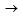 7-сұрақ
толық қауіпсіз7-сұрақ
1
в полной безопасности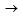 вопрос 7
в полной безопасностивопрос 7
в полной безопасностивопрос 7
в полной безопасностивопрос 7
в полной безопасностивопрос 7
в полной безопасностивопрос 7
жеткілікті деңгейде қауіпсіз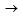 7-сұрақ
жеткілікті деңгейде қауіпсіз7-сұрақ
2
достаточно безопасно 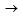 вопрос 7
достаточно безопасно вопрос 7
достаточно безопасно вопрос 7
достаточно безопасно вопрос 7
достаточно безопасно вопрос 7
достаточно безопасно вопрос 7
қауіпсіз емес
қауіпсіз емес
3
не безопасно
не безопасно
не безопасно
не безопасно
не безопасно
не безопасно
мүлде қауіпсіз емес
мүлде қауіпсіз емес
4
совсем не безопасно
совсем не безопасно
совсем не безопасно
совсем не безопасно
совсем не безопасно
совсем не безопасно
жауап беруге қиналамын
жауап беруге қиналамын
5
затрудняюсь ответить
затрудняюсь ответить
затрудняюсь ответить
затрудняюсь ответить
затрудняюсь ответить
затрудняюсь ответить
6.1 Сіз өзіңізді неге қауіпсіз сезінбейсіз?

6.1 Почему Вы чувствуете себя небезопасно?

шабуылға ұшыраудан қорқу
шабуылға ұшыраудан қорқу
1
страх подвергнуться нападению
страх подвергнуться нападению
страх подвергнуться нападению
страх подвергнуться нападению
страх подвергнуться нападению
страх подвергнуться нападению
жалғыз шығудан қорқу
жалғыз шығудан қорқу
2
страх выходить одному
страх выходить одному
страх выходить одному
страх выходить одному
страх выходить одному
страх выходить одному
денсаулық жағдайы
денсаулық жағдайы
3
состояние здоровья
состояние здоровья
состояние здоровья
состояние здоровья
состояние здоровья
состояние здоровья
жарықтандырудың болмауы/жеткіліксіздігі
жарықтандырудың болмауы/жеткіліксіздігі
4
отсутствие/недостаточное освещение
отсутствие/недостаточное освещение
отсутствие/недостаточное освещение
отсутствие/недостаточное освещение
отсутствие/недостаточное освещение
отсутствие/недостаточное освещение
қауіпсіздіктің төмен деңгейі
қауіпсіздіктің төмен деңгейі
5
низкий уровень безопасности
низкий уровень безопасности
низкий уровень безопасности
низкий уровень безопасности
низкий уровень безопасности
низкий уровень безопасности
полицияның болмауы/сирек патрульдеуі
полицияның болмауы/сирек патрульдеуі
6
отсутствие/редкое патрулирование полиции
отсутствие/редкое патрулирование полиции
отсутствие/редкое патрулирование полиции
отсутствие/редкое патрулирование полиции
отсутствие/редкое патрулирование полиции
отсутствие/редкое патрулирование полиции
өзге
өзге
7
иное
иное
иное
иное
иное
иное
7. Сіз төменде көрсетілген органдардың қайсысының қызметін білесіз (жауаптың бірнеше нұсқасы болуы мүмкін)

7. Деятельность каких из перечисленных ниже органов Вы знаете (возможно несколько вариантов ответа)

прокуратура
прокуратура
1
прокуратура
прокуратура
прокуратура
прокуратура
прокуратура
прокуратура
полиция
полиция
2
полиция
полиция
полиция
полиция
полиция
полиция
сыбайлас жемқорлыққа қарсы қызмет
сыбайлас жемқорлыққа қарсы қызмет
3
антикоррупционная служба
антикоррупционная служба
антикоррупционная служба
антикоррупционная служба
антикоррупционная служба
антикоррупционная служба
өртке қарсы қызмет
өртке қарсы қызмет
4
противопожарная служба
противопожарная служба
противопожарная служба
противопожарная служба
противопожарная служба
противопожарная служба
экономикалық тергеу қызметі (экономикалық және қаржылық қылмыстар, "көлеңкелі" экономика саласындағы қылмыстар)
экономикалық тергеу қызметі (экономикалық және қаржылық қылмыстар, "көлеңкелі" экономика саласындағы қылмыстар)
5
служба экономических расследований (экономические и финансовые преступления, преступления в сфере "теневой" экономики)
служба экономических расследований (экономические и финансовые преступления, преступления в сфере "теневой" экономики)
служба экономических расследований (экономические и финансовые преступления, преступления в сфере "теневой" экономики)
служба экономических расследований (экономические и финансовые преступления, преступления в сфере "теневой" экономики)
служба экономических расследований (экономические и финансовые преступления, преступления в сфере "теневой" экономики)
служба экономических расследований (экономические и финансовые преступления, преступления в сфере "теневой" экономики)
сот жүйесінің органдары
сот жүйесінің органдары
6
органы судебной системы
органы судебной системы
органы судебной системы
органы судебной системы
органы судебной системы
органы судебной системы
жауабы жоқ
жауабы жоқ
7
нет ответа
нет ответа
нет ответа
нет ответа
нет ответа
нет ответа
8. Сізге төменде көрсетілген мемлекеттік органдарға жүгінуге тура келді ме? (жауаптың бірнеше нұсқасы болуы мүмкін)

8. Приходилось ли Вам когда-нибудь обращаться в перечисленные ниже государственные органы? (возможно несколько вариантов ответа)

прокуратура
прокуратура
1
прокуратура
прокуратура
прокуратура
прокуратура
прокуратура
прокуратура
полиция
полиция
2
полиция
полиция
полиция
полиция
полиция
полиция
сыбайлас жемқорлыққа қарсы қызмет
сыбайлас жемқорлыққа қарсы қызмет
3
антикоррупционная служба
антикоррупционная служба
антикоррупционная служба
антикоррупционная служба
антикоррупционная служба
антикоррупционная служба
өртке қарсы қызмет
өртке қарсы қызмет
4
противопожарная служба
противопожарная служба
противопожарная служба
противопожарная служба
противопожарная служба
противопожарная служба
экономикалық тергеу қызметі (экономикалық және қаржылық қылмыстар, "көлеңкелі" экономика саласындағы қылмыстар)
экономикалық тергеу қызметі (экономикалық және қаржылық қылмыстар, "көлеңкелі" экономика саласындағы қылмыстар)
5
служба экономических расследований (экономические и финансовые преступления, преступления в сфере "теневой" экономики)
служба экономических расследований (экономические и финансовые преступления, преступления в сфере "теневой" экономики)
служба экономических расследований (экономические и финансовые преступления, преступления в сфере "теневой" экономики)
служба экономических расследований (экономические и финансовые преступления, преступления в сфере "теневой" экономики)
служба экономических расследований (экономические и финансовые преступления, преступления в сфере "теневой" экономики)
служба экономических расследований (экономические и финансовые преступления, преступления в сфере "теневой" экономики)
сот жүйесінің органдары
сот жүйесінің органдары
6
органы судебной системы
органы судебной системы
органы судебной системы
органы судебной системы
органы судебной системы
органы судебной системы
жүгінген жоқ
жүгінген жоқ
7
не обращался
не обращался
не обращался
не обращался
не обращался
не обращался
9. Егер Сіз қандай да бір қылмыстың куәгері болсаңыз, құқық қорғау органдарына жүгінер ме едіңіз?

9. В случае если бы Вы стали очевидцем какого-либо преступления, обратились бы Вы в правоохранительные органы?

иә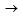 10-сұрақ
иә10-сұрақ
1
да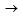 вопрос 10
давопрос 10
давопрос 10
давопрос 10
давопрос 10
давопрос 10
жоқ
жоқ
2
нет
нет
нет
нет
нет
нет
9.1 Сіз құқық қорғау органдарына жүгінуден неліктен бас тартар едіңіз?

9.1 Почему бы Вы не стали обращаться в правоохранительные органы?

құқық қорғау органдары жұмысының оң нәтижелі болатынына сенбеймін
құқық қорғау органдары жұмысының оң нәтижелі болатынына сенбеймін
1
не верю в положительный результат работы
правоохранительных органов
не верю в положительный результат работы
правоохранительных органов
не верю в положительный результат работы
правоохранительных органов
не верю в положительный результат работы
правоохранительных органов
не верю в положительный результат работы
правоохранительных органов
не верю в положительный результат работы
правоохранительных органов
жариялағым келмейді
жариялағым келмейді
2
не хотел (а) бы огласки
не хотел (а) бы огласки
не хотел (а) бы огласки
не хотел (а) бы огласки
не хотел (а) бы огласки
не хотел (а) бы огласки
құқық қорғау органдарын сыбайлас жемқор деп ойлаймын
құқық қорғау органдарын сыбайлас жемқор деп ойлаймын
3
считаю, что правоохранительные органы коррумпированы
считаю, что правоохранительные органы коррумпированы
считаю, что правоохранительные органы коррумпированы
считаю, что правоохранительные органы коррумпированы
считаю, что правоохранительные органы коррумпированы
считаю, что правоохранительные органы коррумпированы
созбалауға байланысты көп уақыт алады
созбалауға байланысты көп уақыт алады
4
занимает много времени по причине волокиты
занимает много времени по причине волокиты
занимает много времени по причине волокиты
занимает много времени по причине волокиты
занимает много времени по причине волокиты
занимает много времени по причине волокиты
құқық қорғау органдары немен көмектесе алатынын білмеймін
құқық қорғау органдары немен көмектесе алатынын білмеймін
5
не знаю чем могут помочь правоохранительные органы
не знаю чем могут помочь правоохранительные органы
не знаю чем могут помочь правоохранительные органы
не знаю чем могут помочь правоохранительные органы
не знаю чем могут помочь правоохранительные органы
не знаю чем могут помочь правоохранительные органы
10. Төменде көрсетілген органдардың қайсысы Сізді және Сіздің мүддеңізді қорғай алады деп санайсыз? (жауаптың бірнеше нұсқасы болуы мүмкін)

10. Как Вы считаете, какие из перечисленных ниже органов смогут защитить Вас и Ваши интересы? (возможно несколько вариантов ответа)

прокуратура
прокуратура
1
прокуратура
прокуратура
прокуратура
прокуратура
прокуратура
прокуратура
полиция
полиция
2
полиция
полиция
полиция
полиция
полиция
полиция
сыбайлас жемқорлыққа қарсы қызмет
сыбайлас жемқорлыққа қарсы қызмет
3
антикоррупционная служба
антикоррупционная служба
антикоррупционная служба
антикоррупционная служба
антикоррупционная служба
антикоррупционная служба
өртке қарсы қызмет
өртке қарсы қызмет
4
противопожарная служба
противопожарная служба
противопожарная служба
противопожарная служба
противопожарная служба
противопожарная служба
экономикалық тергеу қызметі (экономикалық және қаржылық қылмыстар, "көлеңкелі" экономика саласындағы қылмыстар)
экономикалық тергеу қызметі (экономикалық және қаржылық қылмыстар, "көлеңкелі" экономика саласындағы қылмыстар)
5
служба экономических расследований (экономические и финансовые преступления, преступления в сфере "теневой" экономики)
служба экономических расследований (экономические и финансовые преступления, преступления в сфере "теневой" экономики)
служба экономических расследований (экономические и финансовые преступления, преступления в сфере "теневой" экономики)
служба экономических расследований (экономические и финансовые преступления, преступления в сфере "теневой" экономики)
служба экономических расследований (экономические и финансовые преступления, преступления в сфере "теневой" экономики)
служба экономических расследований (экономические и финансовые преступления, преступления в сфере "теневой" экономики)
сот жүйесінің органдары
жауабы жоқ
сот жүйесінің органдары
жауабы жоқ
6
7
органы судебной системы
нет ответа
органы судебной системы
нет ответа
органы судебной системы
нет ответа
органы судебной системы
нет ответа
органы судебной системы
нет ответа
органы судебной системы
нет ответа
11. Сіз прокуратураға сенесіз бе?

11. Доверяете ли Вы прокуратуре?

сенемін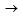 12-сұрақ
сенемін12-сұрақ
1
доверяю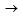  вопрос 12
доверяю вопрос 12
доверяю вопрос 12
доверяю вопрос 12
доверяю вопрос 12
доверяю вопрос 12
ішінара сенемін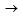 12-сұрақ
ішінара сенемін12-сұрақ
2
частично доверяю 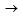 вопрос 12
частично доверяю вопрос 12
частично доверяю вопрос 12
частично доверяю вопрос 12
частично доверяю вопрос 12
частично доверяю вопрос 12
керісінше сенбеймін
керісінше сенбеймін
3
скорее не доверяю
скорее не доверяю
скорее не доверяю
скорее не доверяю
скорее не доверяю
скорее не доверяю
сенбеймін
сенбеймін
4
не доверяю
не доверяю
не доверяю
не доверяю
не доверяю
не доверяю
жауап беруге қиналамын (сұрамаңыз) 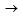 12-сұрақ
жауап беруге қиналамын (сұрамаңыз) 12-сұрақ
5
затрудняюсь ответить (не зачитывать) 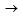 вопрос 12
затрудняюсь ответить (не зачитывать) вопрос 12
затрудняюсь ответить (не зачитывать) вопрос 12
затрудняюсь ответить (не зачитывать) вопрос 12
затрудняюсь ответить (не зачитывать) вопрос 12
затрудняюсь ответить (не зачитывать) вопрос 12
11.1 Сіздің прокуратураға сенбеуіңіздің себебі? (жауаптың бірнеше нұсқасы болуы мүмкін)

11.1 В чем причина Вашего недоверия прокуратуре? (возможно несколько вариантов ответа)

бұл құрылыммен ешқашан кездескен
емеспін
бұл құрылыммен ешқашан кездескен
емеспін
1
никогда не сталкивался с данной
структурой
никогда не сталкивался с данной
структурой
никогда не сталкивался с данной
структурой
никогда не сталкивался с данной
структурой
никогда не сталкивался с данной
структурой
никогда не сталкивался с данной
структурой
әуре-сарсаңға салу, формализм және бюрократия
әуре-сарсаңға салу, формализм және бюрократия
2
волокита, формализм и бюрократия
волокита, формализм и бюрократия
волокита, формализм и бюрократия
волокита, формализм и бюрократия
волокита, формализм и бюрократия
волокита, формализм и бюрократия
қызметі халықты қорғауға емес көбінесе жазалау шараларымен байланысты
қызметі халықты қорғауға емес көбінесе жазалау шараларымен байланысты
3
деятельность чаще связана с мерами наказания, чем с защитой прав граждан
деятельность чаще связана с мерами наказания, чем с защитой прав граждан
деятельность чаще связана с мерами наказания, чем с защитой прав граждан
деятельность чаще связана с мерами наказания, чем с защитой прав граждан
деятельность чаще связана с мерами наказания, чем с защитой прав граждан
деятельность чаще связана с мерами наказания, чем с защитой прав граждан
Мемлекеттік органның жабықтығы
Мемлекеттік органның жабықтығы
4
закрытость государственного органа
закрытость государственного органа
закрытость государственного органа
закрытость государственного органа
закрытость государственного органа
закрытость государственного органа
мен қорқамын, араласпаған дұрыс
мен қорқамын, араласпаған дұрыс
5
отношусь с опасением, лучше не связываться
отношусь с опасением, лучше не связываться
отношусь с опасением, лучше не связываться
отношусь с опасением, лучше не связываться
отношусь с опасением, лучше не связываться
отношусь с опасением, лучше не связываться
оларды сыбайлас деп санаймын
оларды сыбайлас деп санаймын
6
считаю, что они коррумпированы
считаю, что они коррумпированы
считаю, что они коррумпированы
считаю, что они коррумпированы
считаю, что они коррумпированы
считаю, что они коррумпированы
бұқаралық ақпарат құралдарының (БАҚ) мәліметтері
бұқаралық ақпарат құралдарының (БАҚ) мәліметтері
7
сведения средств массовой информации (СМИ)
сведения средств массовой информации (СМИ)
сведения средств массовой информации (СМИ)
сведения средств массовой информации (СМИ)
сведения средств массовой информации (СМИ)
сведения средств массовой информации (СМИ)
азматтарды емес, мемлекеттік органдарды қорғайды
азматтарды емес, мемлекеттік органдарды қорғайды
8
защищают государственные органы, а не граждан
защищают государственные органы, а не граждан
защищают государственные органы, а не граждан
защищают государственные органы, а не граждан
защищают государственные органы, а не граждан
защищают государственные органы, а не граждан
бұдан бұрын кездестік және оң нәтиже болмады
бұдан бұрын кездестік және оң нәтиже болмады
9
ранее сталкивались и не получили положительного результата
ранее сталкивались и не получили положительного результата
ранее сталкивались и не получили положительного результата
ранее сталкивались и не получили положительного результата
ранее сталкивались и не получили положительного результата
ранее сталкивались и не получили положительного результата
өзге (көрсету) _______________________
өзге (көрсету) _______________________
10
иное (указать) _______________________
иное (указать) _______________________
иное (указать) _______________________
иное (указать) _______________________
иное (указать) _______________________
иное (указать) _______________________
12. Сіз полицияға сенесіз бе?

12. Доверяете ли Вы полиции?

сенемін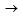 13-сұрақ
сенемін13-сұрақ
1
доверяю 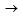 вопрос 13
доверяю вопрос 13
доверяю вопрос 13
доверяю вопрос 13
доверяю вопрос 13
доверяю вопрос 13
ішінара сенемін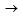 13-сұрақ
ішінара сенемін13-сұрақ
2
частично доверяю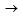  вопрос 13
частично доверяю вопрос 13
частично доверяю вопрос 13
частично доверяю вопрос 13
частично доверяю вопрос 13
частично доверяю вопрос 13
керісінше сенбеймін
керісінше сенбеймін
3
скорее не доверяю
скорее не доверяю
скорее не доверяю
скорее не доверяю
скорее не доверяю
скорее не доверяю
сенбеймін
сенбеймін
4
не доверяю
не доверяю
не доверяю
не доверяю
не доверяю
не доверяю
жауап беруге қиналамын (сұрамаңыз) 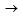 13-сұрақ
жауап беруге қиналамын (сұрамаңыз) 13-сұрақ
5
затрудняюсь ответить (не зачитывать)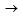  вопрос 13
затрудняюсь ответить (не зачитывать) вопрос 13
затрудняюсь ответить (не зачитывать) вопрос 13
затрудняюсь ответить (не зачитывать) вопрос 13
затрудняюсь ответить (не зачитывать) вопрос 13
затрудняюсь ответить (не зачитывать) вопрос 13
12.1 Сіздің полицияға сенбеуіңіздің себебі? (жауаптың бірнеше нұсқасы болуы мүмкін)

12.1 В чем причина Вашего недоверия полиции? (возможно несколько вариантов ответа)

бұл құрылыммен ешқашан кездескен
емеспін
бұл құрылыммен ешқашан кездескен
емеспін
1
никогда не сталкивался с данной
структурой
никогда не сталкивался с данной
структурой
никогда не сталкивался с данной
структурой
никогда не сталкивался с данной
структурой
никогда не сталкивался с данной
структурой
никогда не сталкивался с данной
структурой
әуре-сарсаңға салу, формализм және бюрократия
әуре-сарсаңға салу, формализм және бюрократия
2
волокита, формализм и бюрократия
волокита, формализм и бюрократия
волокита, формализм и бюрократия
волокита, формализм и бюрократия
волокита, формализм и бюрократия
волокита, формализм и бюрократия
қызметі халықты қорғауға емес көбінесе жазалау шараларымен байланысты
қызметі халықты қорғауға емес көбінесе жазалау шараларымен байланысты
3
деятельность чаще связана с мерами наказания, чем с защитой прав граждан
деятельность чаще связана с мерами наказания, чем с защитой прав граждан
деятельность чаще связана с мерами наказания, чем с защитой прав граждан
деятельность чаще связана с мерами наказания, чем с защитой прав граждан
деятельность чаще связана с мерами наказания, чем с защитой прав граждан
деятельность чаще связана с мерами наказания, чем с защитой прав граждан
Мемлекеттік органның жабықтығы
Мемлекеттік органның жабықтығы
4
закрытость государственного органа
закрытость государственного органа
закрытость государственного органа
закрытость государственного органа
закрытость государственного органа
закрытость государственного органа
мен қорқамын, араласпаған дұрыс
мен қорқамын, араласпаған дұрыс
5
отношусь с опасением, лучше не связываться
отношусь с опасением, лучше не связываться
отношусь с опасением, лучше не связываться
отношусь с опасением, лучше не связываться
отношусь с опасением, лучше не связываться
отношусь с опасением, лучше не связываться
оларды сыбайлас деп санаймын
оларды сыбайлас деп санаймын
6
считаю, что они коррумпированы
считаю, что они коррумпированы
считаю, что они коррумпированы
считаю, что они коррумпированы
считаю, что они коррумпированы
считаю, что они коррумпированы
бұқаралық ақпарат құралдарының (БАҚ) мәліметтері
бұқаралық ақпарат құралдарының (БАҚ) мәліметтері
7
сведения средств массовой информации (СМИ)
сведения средств массовой информации (СМИ)
сведения средств массовой информации (СМИ)
сведения средств массовой информации (СМИ)
сведения средств массовой информации (СМИ)
сведения средств массовой информации (СМИ)
азматтарды емес, мемлекеттік органдарды қорғайды
азматтарды емес, мемлекеттік органдарды қорғайды
8
защищают государственные органы, а не граждан
защищают государственные органы, а не граждан
защищают государственные органы, а не граждан
защищают государственные органы, а не граждан
защищают государственные органы, а не граждан
защищают государственные органы, а не граждан
бұдан бұрын кездестік және оң нәтиже болмады
бұдан бұрын кездестік және оң нәтиже болмады
9
ранее сталкивались и не получили положительного результата
ранее сталкивались и не получили положительного результата
ранее сталкивались и не получили положительного результата
ранее сталкивались и не получили положительного результата
ранее сталкивались и не получили положительного результата
ранее сталкивались и не получили положительного результата
өзге (көрсету) _______________________
өзге (көрсету) _______________________
10
иное (указать) _______________________
иное (указать) _______________________
иное (указать) _______________________
иное (указать) _______________________
иное (указать) _______________________
иное (указать) _______________________
13. Сіз сыбайлас жемқорлыққа қарсы қызметіне сенесіз бе?

13. Доверяете ли Вы антикоррупционной службе?

сенемін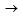 14-сұрақ
сенемін14-сұрақ
1
доверяю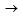  вопрос 14
доверяю вопрос 14
доверяю вопрос 14
доверяю вопрос 14
доверяю вопрос 14
доверяю вопрос 14
ішінара сенемін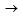  14-сұрақ
ішінара сенемін 14-сұрақ
2
частично доверяю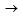  вопрос 14
частично доверяю вопрос 14
частично доверяю вопрос 14
частично доверяю вопрос 14
частично доверяю вопрос 14
частично доверяю вопрос 14
керісінше сенбеймін
керісінше сенбеймін
3
скорее не доверяю
скорее не доверяю
скорее не доверяю
скорее не доверяю
скорее не доверяю
скорее не доверяю
сенбеймін
сенбеймін
4
не доверяю
не доверяю
не доверяю
не доверяю
не доверяю
не доверяю
жауап беруге қиналамын (сұрамаңыз)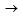  14-сұрақ
жауап беруге қиналамын (сұрамаңыз) 14-сұрақ
5
затрудняюсь ответить (не зачитывать)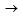  вопрос 14
затрудняюсь ответить (не зачитывать) вопрос 14
затрудняюсь ответить (не зачитывать) вопрос 14
затрудняюсь ответить (не зачитывать) вопрос 14
затрудняюсь ответить (не зачитывать) вопрос 14
затрудняюсь ответить (не зачитывать) вопрос 14
13.1 Сіздің сыбайлас жемқорлыққа қарсы қызметіне сенбеуіңіздің себебі? (жауаптың бірнеше нұсқасы болуы мүмкін)

13.1 В чем причина Вашего недоверия антикоррупционной службе? (возможно несколько вариантов ответа)

бұл құрылыммен ешқашан кездескен
емеспін
бұл құрылыммен ешқашан кездескен
емеспін
1
никогда не сталкивался с данной
структурой
никогда не сталкивался с данной
структурой
никогда не сталкивался с данной
структурой
никогда не сталкивался с данной
структурой
никогда не сталкивался с данной
структурой
никогда не сталкивался с данной
структурой
әуре-сарсаңға салу, формализм және бюрократия
әуре-сарсаңға салу, формализм және бюрократия
2
волокита, формализм и бюрократия
волокита, формализм и бюрократия
волокита, формализм и бюрократия
волокита, формализм и бюрократия
волокита, формализм и бюрократия
волокита, формализм и бюрократия
қызметі халықты қорғауға емес көбінесе жазалау шараларымен байланысты
қызметі халықты қорғауға емес көбінесе жазалау шараларымен байланысты
3
деятельность чаще связана с мерами наказания, чем с защитой прав граждан
деятельность чаще связана с мерами наказания, чем с защитой прав граждан
деятельность чаще связана с мерами наказания, чем с защитой прав граждан
деятельность чаще связана с мерами наказания, чем с защитой прав граждан
деятельность чаще связана с мерами наказания, чем с защитой прав граждан
деятельность чаще связана с мерами наказания, чем с защитой прав граждан
Мемлекеттік органның жабықтығы
Мемлекеттік органның жабықтығы
4
закрытость государственного органа
закрытость государственного органа
закрытость государственного органа
закрытость государственного органа
закрытость государственного органа
закрытость государственного органа
мен қорқамын, араласпаған дұрыс
мен қорқамын, араласпаған дұрыс
5
отношусь с опасением, лучше не связываться
отношусь с опасением, лучше не связываться
отношусь с опасением, лучше не связываться
отношусь с опасением, лучше не связываться
отношусь с опасением, лучше не связываться
отношусь с опасением, лучше не связываться
оларды сыбайлас деп санаймын
оларды сыбайлас деп санаймын
6
считаю, что они коррумпированы
считаю, что они коррумпированы
считаю, что они коррумпированы
считаю, что они коррумпированы
считаю, что они коррумпированы
считаю, что они коррумпированы
бұқаралық ақпарат құралдарының (БАҚ) мәліметтері
бұқаралық ақпарат құралдарының (БАҚ) мәліметтері
7
сведения средств массовой информации (СМИ)
сведения средств массовой информации (СМИ)
сведения средств массовой информации (СМИ)
сведения средств массовой информации (СМИ)
сведения средств массовой информации (СМИ)
сведения средств массовой информации (СМИ)
азматтарды емес, мемлекеттік органдарды қорғайды
азматтарды емес, мемлекеттік органдарды қорғайды
8
защищают государственные органы, а не граждан
защищают государственные органы, а не граждан
защищают государственные органы, а не граждан
защищают государственные органы, а не граждан
защищают государственные органы, а не граждан
защищают государственные органы, а не граждан
бұдан бұрын кездестік және оң нәтиже болмады
бұдан бұрын кездестік және оң нәтиже болмады
9
ранее сталкивались и не получили положительного результата
ранее сталкивались и не получили положительного результата
ранее сталкивались и не получили положительного результата
ранее сталкивались и не получили положительного результата
ранее сталкивались и не получили положительного результата
ранее сталкивались и не получили положительного результата
өзге (көрсету) _______________________
өзге (көрсету) _______________________
10
иное (указать) _______________________
иное (указать) _______________________
иное (указать) _______________________
иное (указать) _______________________
иное (указать) _______________________
иное (указать) _______________________
14. Сіз өртке қарсы қызметіне сенесіз бе?

14. Доверяете ли Вы противопожарной службе?

сенемін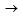  15-сұрақ
сенемін 15-сұрақ
1
доверяю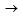  вопрос 15
доверяю вопрос 15
доверяю вопрос 15
доверяю вопрос 15
доверяю вопрос 15
доверяю вопрос 15
ішінара сенемін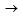  15-сұрақ
ішінара сенемін 15-сұрақ
2
частично доверяю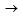  вопрос 15
частично доверяю вопрос 15
частично доверяю вопрос 15
частично доверяю вопрос 15
частично доверяю вопрос 15
частично доверяю вопрос 15
керісінше сенбеймін
керісінше сенбеймін
3
скорее не доверяю
скорее не доверяю
скорее не доверяю
скорее не доверяю
скорее не доверяю
скорее не доверяю
сенбеймін
сенбеймін
4
не доверяю
не доверяю
не доверяю
не доверяю
не доверяю
не доверяю
жауап беруге қиналамын (сұрамаңыз)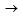  15-сұрақ
жауап беруге қиналамын (сұрамаңыз) 15-сұрақ
5
затрудняюсь ответить (не зачитывать)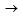  вопрос 15
затрудняюсь ответить (не зачитывать) вопрос 15
затрудняюсь ответить (не зачитывать) вопрос 15
затрудняюсь ответить (не зачитывать) вопрос 15
затрудняюсь ответить (не зачитывать) вопрос 15
затрудняюсь ответить (не зачитывать) вопрос 15
14.1 Сіздің өртке қарсы қызметіне сенбеуіңіздің себебі? (жауаптың бірнеше нұсқасы болуы мүмкін)

14.1 В чем причина Вашего недоверия противопожарной службе? (возможно несколько вариантов ответа)

бұл құрылыммен ешқашан кездескен
емеспін
бұл құрылыммен ешқашан кездескен
емеспін
1
никогда не сталкивался с данной
структурой
никогда не сталкивался с данной
структурой
никогда не сталкивался с данной
структурой
никогда не сталкивался с данной
структурой
никогда не сталкивался с данной
структурой
никогда не сталкивался с данной
структурой
әуре-сарсаңға салу, формализм және бюрократия
әуре-сарсаңға салу, формализм және бюрократия
2
волокита, формализм и бюрократия
волокита, формализм и бюрократия
волокита, формализм и бюрократия
волокита, формализм и бюрократия
волокита, формализм и бюрократия
волокита, формализм и бюрократия
қызметі халықты қорғауға емес көбінесе жазалау шараларымен байланысты
қызметі халықты қорғауға емес көбінесе жазалау шараларымен байланысты
3
деятельность чаще связана с мерами наказания, чем с защитой прав граждан
деятельность чаще связана с мерами наказания, чем с защитой прав граждан
деятельность чаще связана с мерами наказания, чем с защитой прав граждан
деятельность чаще связана с мерами наказания, чем с защитой прав граждан
деятельность чаще связана с мерами наказания, чем с защитой прав граждан
деятельность чаще связана с мерами наказания, чем с защитой прав граждан
Мемлекеттік органның жабықтығы
Мемлекеттік органның жабықтығы
4
закрытость государственного органа
закрытость государственного органа
закрытость государственного органа
закрытость государственного органа
закрытость государственного органа
закрытость государственного органа
мен қорқамын, араласпаған дұрыс
мен қорқамын, араласпаған дұрыс
5
отношусь с опасением, лучше не связываться
отношусь с опасением, лучше не связываться
отношусь с опасением, лучше не связываться
отношусь с опасением, лучше не связываться
отношусь с опасением, лучше не связываться
отношусь с опасением, лучше не связываться
оларды сыбайлас деп санаймын
оларды сыбайлас деп санаймын
6
считаю, что они коррумпированы
считаю, что они коррумпированы
считаю, что они коррумпированы
считаю, что они коррумпированы
считаю, что они коррумпированы
считаю, что они коррумпированы
бұқаралық ақпарат құралдарының (БАҚ) мәліметтері
бұқаралық ақпарат құралдарының (БАҚ) мәліметтері
7
сведения средств массовой информации (СМИ)
сведения средств массовой информации (СМИ)
сведения средств массовой информации (СМИ)
сведения средств массовой информации (СМИ)
сведения средств массовой информации (СМИ)
сведения средств массовой информации (СМИ)
азматтарды емес, мемлекеттік органдарды қорғайды
азматтарды емес, мемлекеттік органдарды қорғайды
8
защищают государственные органы, а не граждан
защищают государственные органы, а не граждан
защищают государственные органы, а не граждан
защищают государственные органы, а не граждан
защищают государственные органы, а не граждан
защищают государственные органы, а не граждан
бұдан бұрын кездестік және оң нәтиже болмады
бұдан бұрын кездестік және оң нәтиже болмады
9
ранее сталкивались и не получили положительного результата
ранее сталкивались и не получили положительного результата
ранее сталкивались и не получили положительного результата
ранее сталкивались и не получили положительного результата
ранее сталкивались и не получили положительного результата
ранее сталкивались и не получили положительного результата
өзге (көрсету) _______________________
өзге (көрсету) _______________________
10
иное (указать) _______________________
иное (указать) _______________________
иное (указать) _______________________
иное (указать) _______________________
иное (указать) _______________________
иное (указать) _______________________
15. Сіз экономикалық тергеу қызметіне сенесіз бе?

15. Доверяете ли Вы службе экономических расследований?

сенемін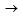  16-сұрақ
сенемін 16-сұрақ
1
доверяю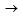  вопрос 16
доверяю вопрос 16
доверяю вопрос 16
доверяю вопрос 16
доверяю вопрос 16
доверяю вопрос 16
ішінара сенемін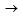  16-сұрақ
ішінара сенемін 16-сұрақ
2
частично доверяю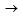  вопрос 16
частично доверяю вопрос 16
частично доверяю вопрос 16
частично доверяю вопрос 16
частично доверяю вопрос 16
частично доверяю вопрос 16
керісінше сенбеймін
керісінше сенбеймін
3
скорее не доверяю
скорее не доверяю
скорее не доверяю
скорее не доверяю
скорее не доверяю
скорее не доверяю
сенбеймін
сенбеймін
4
не доверяю
не доверяю
не доверяю
не доверяю
не доверяю
не доверяю
жауап беруге қиналамын (сұрамаңыз)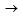  16-сұрақ
жауап беруге қиналамын (сұрамаңыз) 16-сұрақ
5
затрудняюсь ответить (не зачитывать)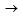  вопрос 16
затрудняюсь ответить (не зачитывать) вопрос 16
затрудняюсь ответить (не зачитывать) вопрос 16
затрудняюсь ответить (не зачитывать) вопрос 16
затрудняюсь ответить (не зачитывать) вопрос 16
затрудняюсь ответить (не зачитывать) вопрос 16
15.1 Сіздің экономикалық тергеу қызметіне сенбеуіңіздің себебі? (жауаптың бірнеше нұсқасы болуы мүмкін)

15.1 В чем причина Вашего недоверия службе экономических расследований? (возможно несколько вариантов ответа)

бұл құрылыммен ешқашан кездескен
емеспін
бұл құрылыммен ешқашан кездескен
емеспін
1
никогда не сталкивался с данной
структурой
никогда не сталкивался с данной
структурой
никогда не сталкивался с данной
структурой
никогда не сталкивался с данной
структурой
никогда не сталкивался с данной
структурой
никогда не сталкивался с данной
структурой
әуре-сарсаңға салу, формализм және бюрократия
әуре-сарсаңға салу, формализм және бюрократия
2
волокита, формализм и бюрократия
волокита, формализм и бюрократия
волокита, формализм и бюрократия
волокита, формализм и бюрократия
волокита, формализм и бюрократия
волокита, формализм и бюрократия
қызметі халықты қорғауға емес көбінесе жазалау шараларымен байланысты
қызметі халықты қорғауға емес көбінесе жазалау шараларымен байланысты
3
деятельность чаще связана с мерами наказания, чем с защитой прав граждан
деятельность чаще связана с мерами наказания, чем с защитой прав граждан
деятельность чаще связана с мерами наказания, чем с защитой прав граждан
деятельность чаще связана с мерами наказания, чем с защитой прав граждан
деятельность чаще связана с мерами наказания, чем с защитой прав граждан
деятельность чаще связана с мерами наказания, чем с защитой прав граждан
Мемлекеттік органның жабықтығы
Мемлекеттік органның жабықтығы
4
закрытость государственного органа
закрытость государственного органа
закрытость государственного органа
закрытость государственного органа
закрытость государственного органа
закрытость государственного органа
мен қорқамын, араласпаған дұрыс
мен қорқамын, араласпаған дұрыс
5
отношусь с опасением, лучше не связываться
отношусь с опасением, лучше не связываться
отношусь с опасением, лучше не связываться
отношусь с опасением, лучше не связываться
отношусь с опасением, лучше не связываться
отношусь с опасением, лучше не связываться
оларды сыбайлас деп санаймын
оларды сыбайлас деп санаймын
6
считаю, что они коррумпированы
считаю, что они коррумпированы
считаю, что они коррумпированы
считаю, что они коррумпированы
считаю, что они коррумпированы
считаю, что они коррумпированы
бұқаралық ақпарат құралдарының (БАҚ) мәліметтері
бұқаралық ақпарат құралдарының (БАҚ) мәліметтері
7
сведения средств массовой информации (СМИ)
сведения средств массовой информации (СМИ)
сведения средств массовой информации (СМИ)
сведения средств массовой информации (СМИ)
сведения средств массовой информации (СМИ)
сведения средств массовой информации (СМИ)
азматтарды емес, мемлекеттік органдарды қорғайды
азматтарды емес, мемлекеттік органдарды қорғайды
8
защищают государственные органы, а не граждан
защищают государственные органы, а не граждан
защищают государственные органы, а не граждан
защищают государственные органы, а не граждан
защищают государственные органы, а не граждан
защищают государственные органы, а не граждан
бұдан бұрын кездестік және оң нәтиже болмады
бұдан бұрын кездестік және оң нәтиже болмады
9
ранее сталкивались и не получили положительного результата
ранее сталкивались и не получили положительного результата
ранее сталкивались и не получили положительного результата
ранее сталкивались и не получили положительного результата
ранее сталкивались и не получили положительного результата
ранее сталкивались и не получили положительного результата
өзге (көрсету) _______________________
өзге (көрсету) _______________________
10
иное (указать) _______________________
иное (указать) _______________________
иное (указать) _______________________
иное (указать) _______________________
иное (указать) _______________________
иное (указать) _______________________
16. Сіз сот жүйесінің органдарына сенесіз бе?

16. Доверяете ли Вы органам судебной системы?

сенемін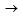  17-сұрақ
сенемін 17-сұрақ
1
доверяю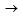  вопрос 17
доверяю вопрос 17
доверяю вопрос 17
доверяю вопрос 17
доверяю вопрос 17
доверяю вопрос 17
ішінара сенемін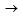  17-сұрақ
ішінара сенемін 17-сұрақ
2
частично доверяю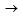  вопрос 17
частично доверяю вопрос 17
частично доверяю вопрос 17
частично доверяю вопрос 17
частично доверяю вопрос 17
частично доверяю вопрос 17
керісінше сенбеймін
керісінше сенбеймін
3
скорее не доверяю
скорее не доверяю
скорее не доверяю
скорее не доверяю
скорее не доверяю
скорее не доверяю
сенбеймін
сенбеймін
4
не доверяю
не доверяю
не доверяю
не доверяю
не доверяю
не доверяю
жауап беруге қиналамын (сұрамаңыз)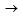  17-сұрақ
жауап беруге қиналамын (сұрамаңыз) 17-сұрақ
5
затрудняюсь ответить (не зачитывать)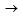  вопрос 17
затрудняюсь ответить (не зачитывать) вопрос 17
затрудняюсь ответить (не зачитывать) вопрос 17
затрудняюсь ответить (не зачитывать) вопрос 17
затрудняюсь ответить (не зачитывать) вопрос 17
затрудняюсь ответить (не зачитывать) вопрос 17
16.1 Сіздің сот жүйесінің органдарына сенбеуіңіздің себебі? (жауаптың бірнеше нұсқасы болуы мүмкін)

16.1 В чем причина Вашего недоверия органам судебной системы? (возможно несколько вариантов ответа)

бұл құрылыммен ешқашан кездескен
емеспін
бұл құрылыммен ешқашан кездескен
емеспін
1
никогда не сталкивался с данной
структурой
никогда не сталкивался с данной
структурой
никогда не сталкивался с данной
структурой
никогда не сталкивался с данной
структурой
никогда не сталкивался с данной
структурой
никогда не сталкивался с данной
структурой
судьялардың кәсібилік деңгейі төмен
судьялардың кәсібилік деңгейі төмен
2
низкий уровень профессионализма судей
низкий уровень профессионализма судей
низкий уровень профессионализма судей
низкий уровень профессионализма судей
низкий уровень профессионализма судей
низкий уровень профессионализма судей
бірыңғай сот тәжірибесі жоқ
бірыңғай сот тәжірибесі жоқ
3
нет единообразной судебной практики
нет единообразной судебной практики
нет единообразной судебной практики
нет единообразной судебной практики
нет единообразной судебной практики
нет единообразной судебной практики
судьялар атқарушы билік пен құқық қорғау органдарына тәуелді
судьялар атқарушы билік пен құқық қорғау органдарына тәуелді
4
судьи зависимы от исполнительной власти и правоохранительных органов
судьи зависимы от исполнительной власти и правоохранительных органов
судьи зависимы от исполнительной власти и правоохранительных органов
судьи зависимы от исполнительной власти и правоохранительных органов
судьи зависимы от исполнительной власти и правоохранительных органов
судьи зависимы от исполнительной власти и правоохранительных органов
бұдан бұрын кездестік және оң нәтиже болмады
бұдан бұрын кездестік және оң нәтиже болмады
5
ранее сталкивались и не получили положительного результата
ранее сталкивались и не получили положительного результата
ранее сталкивались и не получили положительного результата
ранее сталкивались и не получили положительного результата
ранее сталкивались и не получили положительного результата
ранее сталкивались и не получили положительного результата
қорқыныш сезінемін
қорқыныш сезінемін
6
испытываю страх
испытываю страх
испытываю страх
испытываю страх
испытываю страх
испытываю страх
оларды сыбайлас деп санаймын
оларды сыбайлас деп санаймын
7
считаю, что они коррумпированы
считаю, что они коррумпированы
считаю, что они коррумпированы
считаю, что они коррумпированы
считаю, что они коррумпированы
считаю, что они коррумпированы
бұқаралық ақпарат құралдарының (БАҚ) мәліметтер
бұқаралық ақпарат құралдарының (БАҚ) мәліметтер
8
сведения средств массовой информации (СМИ)
сведения средств массовой информации (СМИ)
сведения средств массовой информации (СМИ)
сведения средств массовой информации (СМИ)
сведения средств массовой информации (СМИ)
сведения средств массовой информации (СМИ)
өзге
өзге
9
иное
иное
иное
иное
иное
иное
17. Жоғарыда аталған мемлекеттік органдардың қызметі алдағы 12 айда жақсы жаққа өзгереді деп күтесіз бе?

17. Ожидаете ли Вы, что деятельность перечисленных выше государственных органов изменится в лучшую сторону в ближайшие 12 месяцев?

ия, жақсы жаққа өзгеріс күтемін
ия, жақсы жаққа өзгеріс күтемін
1
да ожидаю изменения в лучшую сторону
да ожидаю изменения в лучшую сторону
да ожидаю изменения в лучшую сторону
да ожидаю изменения в лучшую сторону
да ожидаю изменения в лучшую сторону
да ожидаю изменения в лучшую сторону
осы деңгейде қалады
осы деңгейде қалады
2
останется на том же уровне
останется на том же уровне
останется на том же уровне
останется на том же уровне
останется на том же уровне
останется на том же уровне
жоқ, ешқандай өзгеріс күтпеймін
жоқ, ешқандай өзгеріс күтпеймін
3
нет, никаких изменений не ожидаю
нет, никаких изменений не ожидаю
нет, никаких изменений не ожидаю
нет, никаких изменений не ожидаю
нет, никаких изменений не ожидаю
нет, никаких изменений не ожидаю
жауап беруге қиналамын
жауап беруге қиналамын
4
затрудняюсь ответить
затрудняюсь ответить
затрудняюсь ответить
затрудняюсь ответить
затрудняюсь ответить
затрудняюсь ответитьПриложение 2 к приказу
Руководитель Бюро
национальной статистики
Агентства по стратегическому
планированию и реформам
Республики Казахстан
от 3 октября 2022 года № 32Приложение 2
к приказу Руководителя
Бюро национальной статистики
Агентства по стратегическому
планированию и реформам
Республики Казахстан
от 15 февраля 2021 года № 6